East Stour Learning Activities      w.b 29/03/21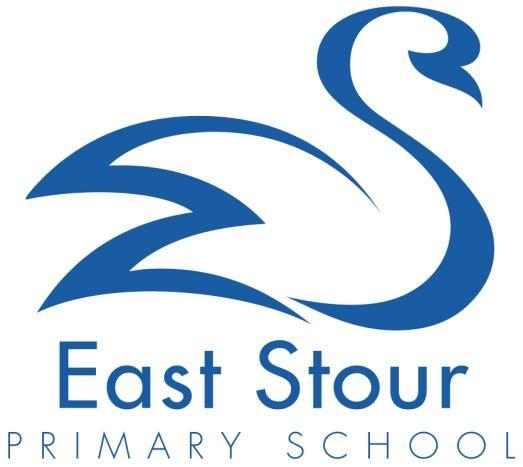 Things to practice/do every day: Reading, exercise, phonics/spellings, times tables, number bonds.This week’s activities have an egg theme for EasterAdditional Information/Useful Websites:BBC bitesize daily lessons - BBC bitesize daily lessons. All sorts of interesting and engaging lessons covering all ages and subjects.BBC Bitesize daily lesson now daily on CBBC from 9am each morninghttps://pehubportal.co.uk/ -  PE great ideas which require little or no equipmenthttps://www.thebodycoach.com/blog/pe-with-joe - Live workout with Joe Wicks on Monday Wednesday and Friday. Lots of past workouts on his YouTube channel too.Change for life – lots of physical activities to do at home. Times Tables Rock Stars – Multiplication table practice for years 1 -6Maths Whizz – Maths Learning for years 1 - 6I See Maths – video maths lessons for years 1 -6. A new Maths lesson will be shown every day.White Rose Maths – online video lessons which support our school maths work – new lessons will be published each day Extra White Rose from Amazon      – some extra white Rose maths work delivered as an e-book but questions can be viewed and done on paper.Maths Games – lots of maths games for maths practice.https://readingeggs.co.uk/  - Reading Eggshttps://www.thenational.academy/ Lessons for all ages on all curriculum subjectshttps://www.twinkl.co.uk/home-learning-hub - lots of activities and worksheets to print out, for all subjects and agesRead Write Inc – daily phonics lessons EnglishMathsTopicDaily ChallengeMondayMake a new Easter Egg. Decide what sweets or flavours will be in it. Design the packaging and give it a really catchy name.Then draw a poster to advertise your new egg.Don’t forget to tell the readers of the poster:-What your egg is calledWhat sweets or flavours are in itWhy it tastes so goodWhy they should buy one – e.g. get one quickly before they all sell out, so delicious, one won’t be enough,a taste sensation not to miss, they won’t be around for long.Include pictures and perhaps the price and where you can get one.There are 6 eggs in a box.How many boxes will you need for 6 eggs12 eggs24 eggs54 eggs72 eggs60 eggs3 eggs8 eggs14 eggs19 eggs25 eggs45 eggs56 eggsWhat about 108 eggs148 eggsIf you have 15 boxes how many eggs have you got?Hold some egg and spoon races.Use hard boiled eggs or a small ball or tightly rolled up sock.Place the egg or ball in a spoon (you could use different sizes to see which is the best size!)If you are on your own you could see how far you can run without dropping the egg. Every time you drop it, start again and see if you can go further the next time. Or try to run a bit faster each time.If there is more than one then you could make a race track with a finishing line and race to be the first over the line with the egg still in your spoon!If you drop it you have to go back to the start.Don’t cheat!No glue in the spoon and no holding the egg in place.You can only hold the spoon by the handle.Be mindful – you could do every day to have a calm time focusing on your breathing and your thinking.Sit down or lie down.First take a take a deep breath in and breathe it out slowly – repeat 5 times. Get completely quiet and calm.Mindful Safari (10-30 minutes) Go on a search for nature and mini-beasts (mini-beast safari) in your garden. Remain quiet, calm your thoughts and move slowly while on safari. Turn your sense of sight, touch and sound onto high. Search for beautiful natural objects to explore. – What does it look like? What colour is it? What does it smell like? Can I touch it?What does it feel like?Search for mini-beasts and other creatures that move. When you find a creature, watch the creature in silence for as long as you would like to.What does it look like? How does it move? What colours can you see on its body?TuesdayImagine you are the Easter Bunny and have had a bad day – nearly getting caught delivering an egg or tripping up and breaking some of the eggs. Perhaps you left some in the sun and they melted!What other things could have gone wrong?Write a few sentences or a diary entry to say what you were doing, what went wrong, how you felt about it and how you put it right.For exampleIt seemed like such a pleasant day when I started out this, morning. My job today was to hide some scrumptious eggs around the village without being seen. The sun was sparkling on the water of the duck pond and the daffodils were dancing in the soft breeze; I was feeling so happy to be alive on such a lovely day.Bounding past the pond I happened to catch sight of something attractively orange, just under the water. I leant over – was it a lovely juicy carrot? I reached out for it but it darted away in a flash and I lost my balance. Splosh! Wet from head to toe and feeling very silly. Dragging myself out of the pond, weed clinging to my lovely furry head, I suddenly realised that the eggs had come in the pond with me. They were all soggy! Ruined!What should I do? I bounced home and tried to save the soggy eggs. I just wanted to cry. Who would want wet eggs? Nobody. Sorrowfully, I threw them all away.Just then, my old friend, Buster Bunny, from the next village popped in. “Hey, I have bought too many eggs and I was wondering if you would like some for your deliveries,” he offered merrily.I smiled and thanked him. Buster did not know just how much he had saved my day.A chocolate egg weighs 20g.How much would it weigh if you ate half of it?How much would 5 of them weigh?How much would 8 of them weigh?If you shared the egg equally with 3 friends, how much would they get each – in weight.Answer these 4 questions again but change the weight of the egg to 40g10g100g64g48g200g160g240gDesign a device that will protect a hard boiled egg when it is dropped from a height.You could useA small cardboard box, newspaper, tissue paper, masking tape, plastic or cardboard egg sections from an egg box, plastic bags, small plastic boxes, cotton wool, straws, sponges, bubblewrap.When you have protected your egg, test it. Drop it from a height. Open it up and see if it has cracked. Great job if there is no crack!Draw the outline of an Easter egg.Easter eggs are often covered in colourful foil.Design a pattern and colour a new design for an Easter Egg covering. You could collage your egg if you prefer by sticking on coloured paper or fabric scraps and craft materialsYou can find the outline of Easter Eggs and suggested pattern online if you are able to print out.This is a site that has free outlines.https://www.firstpalette.com/printable/easter-eggs.htmlWednesdayMake up an Easter Egg hunt.Think of places you could hide and egg around the house or garden.(You don’t actually have to have any eggs or hide them)When you have decided on the places, write clues so people can guess where they are.Try to make them tricky clues.E.G.On top of the fridgeClueOnly the coolest hang out here. Lit from within, tall and thin, chocolate is not the only food you’ll win.Or on the sixth stairClueCount to 6.Half way up and halfway down, stop to rest and lose your frown.The Easter bunny is hunting for some eggs it has hidden and cannot find.Draw a grid and see of you can find all the missing eggs.Easier - Mark the spaces up the side 1 2 3 4 5 6Mark the spaces along the bottom A B C D E F           A      B      C      D       EEgg 1 is at (C,4)     Egg 2 is at (A,2)Egg 3 is at (E,5)      Egg 4 is at (B,3)Egg 5 is at (D,1)       Egg 6 is at (A,6)Harder – use a 10 by 10 grid and number the lines along the bottom and up the sides starting from 0 in the bottom left hand corner.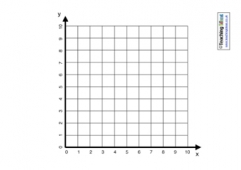 Egg 1 is at (3,2)     Egg 2 is at (4,5)Egg 3 is at (7,5)      Egg 4 is at (2,3)Egg 5 is at (1,6)       Egg 6 is at (8,4)Mark where you find the egg on the grid.Hard boil some eggs. Or if you want to keep your work, blow the eggs – that is make a hole at each end of the egg with a pin or needle (an adult should do this bit – its tricky) and then blow hard from one end until the white and yolk all come out of the other end.Paint each one with special design of your own.You can use any paint or even felt tips – but if you have some pearl craft paint this will make a shiny effect. If you have blown the eggs you can put thread, held by a button, through the holes and hang the eggs on a small branch from a tree to make an Easter tree.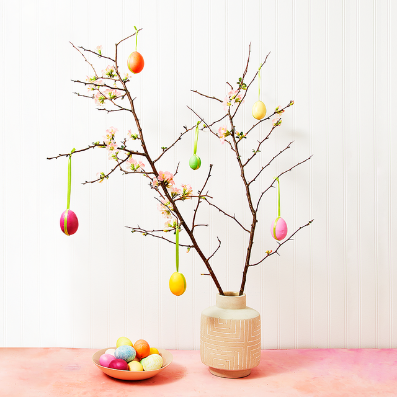 Go for a walkMake a note or remember the different types of birds you see.Take a bird identification book if you have one.Stand still for a while and see if you can hear birdsong.Look into trees and see if you can see small birds as well as large.When you get home – find out what kind of birds you saw and see if you can find out what their eggs look like.What colour are they, how big or small?Can you find out how long it take for the eggs to hatch?ThursdayMake as many words as you can from the wordsEASTER HOLIDAYFor exampleASEASE HOLDTo bake a cake I need 4 eggs.How many eggs will I need to bake a cake that is double the size?                                             Half the size?                       Triple the size?                                5 cakes?                                   10 cakes?Harder                                                          The cake will feed 8 people.I have been asked to bake a cake for a party. I am not sure how many people are invite so I am trying to work out the ingredients for different sized cakes so that when I find out the exact number I will be able to know what I need straight away.How many eggs will I need to feed16 people32 people64 people80 people100 people160 people240 people880 peopleClue – work out how many cakes you need first, then how many eggs.Design and Easter or Spring card to send to a relative or friend.You could look for Easter or Spring images online to give you some idea.Good ideas areFlowersEaster eggsChicksLambsRabbits – especially the Easter Bunny!Make a chocolatey recipe – brownies, cupcakes, cornflake or crispy cakes for example.Perhaps, if you have the moulds, you could try to make your own Easter eggs.Or you could use crispy cakes as nests to place a couple of mini eggs in. Using shredded wheat instead of cornflake or Rice Krispies makes the cakes look more like nests. 